slovenská volejbalOVÁ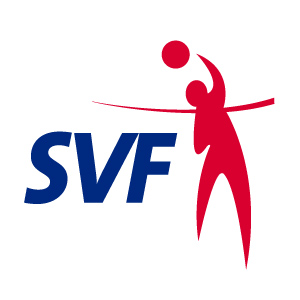 FederáciaŽiadosť o zmenu v organizácii stretnutí v súťažiach SVF pre súťažný ročník 2020-21Žiadosť bude akceptovaná iba ak bude doručená zo strany klubu žiadateľa z adresy organizačného pracovníka, uvedenej v adresári družstiev. Zároveň musí byť doplnená o stanovisko súpera, pokiaľ je to požadované a tiež o doklad úhrady poplatku, pokiaľ sa požaduje.  V opačnom prípade nebude prejednávaná v súlade s VP súťaží.Plánované stretnutia Plánované stretnutia Plánované stretnutia Plánované stretnutia ČísloČísloČísloSúťažDátumDátumDátumDomáciČasČasČasHostiaMiestoMiestoMiestoKlub žiadateľ vypíš názov Klub žiadateľ vypíš názov Žiada zmenu termínu na Žiada zmenu termínu na Hracieho času naHracieho času naNové miesto konaniaNové miesto konaniaZmena farby dresovZmena farby dresovVýmenu usporiadateľovstretnutí : Výmenu usporiadateľovstretnutí : Stretnutie č.Dátum   Dátum   Výmenu usporiadateľovstretnutí : Výmenu usporiadateľovstretnutí : vymeniť usporiadateľov so stretnutím vymeniť usporiadateľov so stretnutím vymeniť usporiadateľov so stretnutím vymeniť usporiadateľov so stretnutím vymeniť usporiadateľov so stretnutím vymeniť usporiadateľov so stretnutím vymeniť usporiadateľov so stretnutím vymeniť usporiadateľov so stretnutím vymeniť usporiadateľov so stretnutím Výmenu usporiadateľovstretnutí : Výmenu usporiadateľovstretnutí : Stretnutie č.Dátum Dátum Žiadosť podaná dňaŽiadosť podaná dňaPodpisPodpisZdôvodnenie žiadostiZdôvodnenie žiadosti                                                 Vyjadrenie súpera                                                 Vyjadrenie súpera                                                 Vyjadrenie súpera                                                 Vyjadrenie súpera                                                 Vyjadrenie súpera                                                 Vyjadrenie súpera                                                 Vyjadrenie súpera                                                 Vyjadrenie súpera                                                 Vyjadrenie súpera                                                 Vyjadrenie súpera                                                 Vyjadrenie súperaKlub súpera vypíš názovKlub súpera vypíš názovUveď stanovisko k žiadosti :  Uveď stanovisko k žiadosti :  Uveď stanovisko k žiadosti :  Uveď stanovisko k žiadosti :  Uveď stanovisko k žiadosti :  Uveď stanovisko k žiadosti :  Uveď stanovisko k žiadosti :  Uveď stanovisko k žiadosti :  Uveď stanovisko k žiadosti :  Uveď stanovisko k žiadosti :  Uveď stanovisko k žiadosti :  Dňa :Dňa :Podpis :Podpis :Podpis :Podpis :